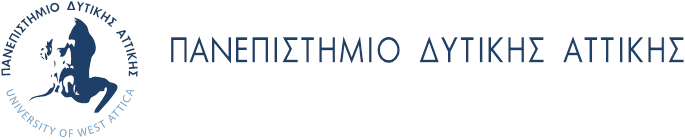 ΠΑΡΑΡΤΗΜΑ I : ΠΙΝΑΚΑΣ ΣΥΜΜΟΡΦΩΣΗΣΠΑΡΑΡΤΗΜΑ I : ΠΙΝΑΚΑΣ ΣΥΜΜΟΡΦΩΣΗΣΠΑΡΑΡΤΗΜΑ I : ΠΙΝΑΚΑΣ ΣΥΜΜΟΡΦΩΣΗΣΠΑΡΑΡΤΗΜΑ I : ΠΙΝΑΚΑΣ ΣΥΜΜΟΡΦΩΣΗΣΠΑΡΑΡΤΗΜΑ I : ΠΙΝΑΚΑΣ ΣΥΜΜΟΡΦΩΣΗΣΕΡΓΟ : «ΝΕΟ ΤΡΙΩΡΟΦΟ ΚΤΗΡΙΟ ΓΙΑ ΤΟ ΠΑ.Δ.Α.»A/AΠΕΡΙΓΡΑΦΗΑΠΑΙΤΗΣΗΑΠΑΝΤΗΣΗ
(ΝΑΙ/ΟΧΙ)ΠΑΡΑΠΟΜΠΗΤΟΜΟΣ A : ΑΡΧΙΤΕΚΤΟΝΙΚΗ ΟΡΙΣΤΙΚΗ ΜΕΛΕΤΗΠΕΡΙΕΧΟΜΕΝΑ ΚΑΙ ΔΟΜΗ ΤΟΜΟΥ AΣυμμόρφωση με τις
απαιτήσεις του ΚΜΕ (Κανονισμός μελετών Έργου)     ή / και  της Τ.Σ.Υ. (Τεχνική Συγγραφή Υποχρεώσεων)1ΣΧΕΔΙΑ 1.1ΤΟΠΟΓΡΑΦΙΚΟ ΣΧΕΔΙΟ Πληρότητα σύμφωνα με Τεχνική Συγγραφή Υποχρεώσεων (Τ.Σ.Υ.)ΝΑΙ1.2ΣΧΕΔΙΟ ΓΕΝΙΚΗΣ ΔΙΑΤΑΞΗΣ ΚΑΙ ΠΕΡΙΒΑΛΛΟΝΤΟΣ ΧΩΡΟΥ Πληρότητα σύμφωνα με Κ.Μ.Ε. και Τ.Σ.Υ.ΝΑΙ1.3ΣΧΕΔΙΑ ΟΛΩΝ ΤΩΝ ΚΑΤΟΨΕΩΝ Πληρότητα σύμφωνα με Κ.Μ.Ε. και Τ.Σ.Υ.ΝΑΙ1.4ΣΧΕΔΙΑ ΟΨΕΩΝ ΚΑΙ ΤΟΜΩΝ Πληρότητα σύμφωνα με Κ.Μ.Ε. και Τ.Σ.Υ.ΝΑΙ2ΜΕΛΕΤΗ ΠΡΟΣΒΑΣΙΜΟΤΗΤΑΣ ΓΙΑ ΑΜΕΑ2.1ΕΚΘΕΣΗ Πληρότητα σύμφωνα με τις απαιτήσεις του ΚΜΕΝΑΙ2.2ΔΙΑΓΡΑΜΜΑΤΙΚΑ ΣΧΕΔΙΑ ΠΡΟΣΒΑΣΙΜΟΤΗΤΑΣ Πληρότητα σύμφωνα με τις απαιτήσεις του ΚΜΕΝΑΙ3ΜΕΛΕΤΗ ΠΑΘΗΤΙΚΗΣ ΠΥΡΟΠΡΟΣΤΑΣΙΑΣ3.1ΤΕΧΝΙΚΗ ΕΚΘΕΣΗ Πληρότητα σύμφωνα με τις απαιτήσεις του ΚΜΕΝΑΙ3.2ΔΙΑΓΡΑΜΜΑΤΙΚΑ ΣΧΕΔΙΑ  Πληρότητα σύμφωνα με τις απαιτήσεις του ΚΜΕΝΑΙ4ΤΕΧΝΙΚΗ ΠΕΡΙΓΡΑΦΗ Πληρότητα σύμφωνα με Τ.Σ.Υ και Κ.Μ.Ε.ΝΑΙA/AΠΕΡΙΓΡΑΦΗΑΠΑΙΤΗΣΗΑΠΑΝΤΗΣΗ
(ΝΑΙ/ΟΧΙ)ΠΑΡΑΠΟΜΠΗΤΟΜΟΣ Β : ΣΤΑΤΙΚΗ ΟΡΙΣΤΙΚΗ ΜΕΛΕΤΗΠΕΡΙΕΧΟΜΕΝΑ ΚΑΙ ΔΟΜΗ ΤΟΜΟΥ ΒΣυμμόρφωση με τις
απαιτήσεις του ΚΜΕ (Κανονισμός μελετών Έργου)     ή / και  της Τ.Σ.Υ. (Τεχνική Συγγραφή Υποχρεώσεων)1ΤΕΧΝΙΚΗ ΕΚΘΕΣΗ - ΠΕΡΙΓΡΑΦΗ Πληρότητα σύμφωνα με τις απαιτήσεις του ΚΜΕ και Τ.Σ.Υ.ΝΑΙ2ΤΕΥΧΟΣ ΣΤΑΤΙΚΩΝ ΥΠΟΛΟΓΙΣΜΩΝ Πληρότητα σύμφωνα με τις απαιτήσεις του ΚΜΕΝΑΙ3ΣΤΑΤΙΚΑ ΣΧΕΔΙΑ3.1ΣΧΕΔΙΟ ΜΕ ΠΑΡΑΔΟΧΕΣ ΣΧΕΔΙΑΣΜΟΥ Πληρότητα σύμφωνα με τις απαιτήσεις του ΚΜΕΝΑΙ3.2ΣΧΕΔΙΟ ΕΚΣΚΑΦΩΝ Πληρότητα σύμφωνα με τις απαιτήσεις του ΚΜΕΝΑΙ3.3ΣΧΕΔΙΑ ΞΥΛΟΤΥΠΩΝ Πληρότητα σύμφωνα με τις απαιτήσεις του ΚΜΕΝΑΙ3.4ΣΧΕΔΙΟ ΘΕΜΕΛΙΩΣΗΣ Πληρότητα σύμφωνα με τις απαιτήσεις του ΚΜΕΝΑΙ3.5ΣΧΕΔΙΑ ΤΥΠΙΚΗΣ ΔΙΑΤΑΞΗΣ ΟΠΛΙΣΜΩΝ ΚΑΙ ΛΕΠΤΟΜΕΡΕΙΕΣ ΣΥΝΔΕΣΗΣ Πληρότητα σύμφωνα με τις απαιτήσεις του ΚΜΕΝΑΙA/AΠΕΡΙΓΡΑΦΗΑΠΑΙΤΗΣΗΑΠΑΝΤΗΣΗ
(ΝΑΙ/ΟΧΙ)ΠΑΡΑΠΟΜΠΗΤΟΜΟΣ Γ : ΜΕΛΕΤΗ Η/Μ ΕΓΚΑΤΑΣΤΑΣΕΩΝΠΕΡΙΕΧΟΜΕΝΑ ΚΑΙ ΔΟΜΗ ΤΟΜΟΥ ΓΣυμμόρφωση με τις
απαιτήσεις του ΚΜΕ (Κανονισμός μελετών Έργου)     ή / και  της Τ.Σ.Υ. (Τεχνική Συγγραφή Υποχρεώσεων)1ΤΕΥΧΟΣ ΥΠΟΛΟΓΙΣΜΩΝ Η/Μ ΕΓΚΑΤΑΣΤΑΣΕΩΝ Πληρότητα υπολογισμών σύμφωνα με τις απαιτήσεις του ΚΜΕΝΑΙ2ΤΕΧΝΙΚΗ ΠΕΡΙΓΡΑΦΗ Η/Μ ΕΓΚΑΤΑΣΤΑΣΕΩΝ  Πληρότητα Τεχνικής Περιγραφής σύμφωνα με τις απαιτήσεις του ΚΜΕ και Τ.Σ.Υ.ΝΑΙ2.1ΦΑΚΕΛΟΣ Η/Μ ΕΞΟΠΛΙΣΜΟΥ Πληρότητα σύμφωνα με τις απαιτήσεις του ΚΜΕΝΑΙ3ΣΧΕΔΙΑ Η/Μ ΕΓΚΑΤΑΣΤΑΣΕΩΝ 3.1ΣΧΕΔΙΑ ΚΑΤΟΨΕΩΝ Η/Μ ΕΓΚΑΤΑΣΤΑΣΕΩΝ Πληρότητα σύμφωνα με τις απαιτήσεις του ΚΜΕΝΑΙ3.2ΔΙΑΓΡΑΜΜΑΤΑ ΚΕΝΤΡΙΚΩΝ ΔΙΚΤΥΩΝ ΚΑΘΕ ΕΓΚΑΤΑΣΤΑΣΗΣ Πληρότητα σύμφωνα με τις απαιτήσεις του ΚΜΕΝΑΙ3.3ΣΧΕΔΙΑ ΤΥΠΙΚΩΝ ΛΕΠΤΟΜΕΡΕΙΩΝ ΚΑΘΕ ΕΓΚΑΤΑΣΤΑΣΗΣ Πληρότητα σύμφωνα με τις απαιτήσεις του ΚΜΕΝΑΙ4ΜΕΛΕΤΗ ΕΝΕΡΓΗΤΙΚΗΣ ΠΥΡΟΠΡΟΣΤΑΣΙΑΣ4.1ΤΕΧΝΙΚΗ ΕΚΘΕΣΗ Πληρότητα σύμφωνα με τις απαιτήσεις του ΚΜΕΝΑΙ4.2ΤΕΥΧΟΣ ΤΕΧΝΙΚΗΣ ΠΕΡΙΓΡΑΦΗΣ Πληρότητα σύμφωνα με τις απαιτήσεις του ΚΜΕΝΑΙ4.3ΣΧΕΔΙΑ ΚΑΤΟΨΕΩΝ ΣΥΜΦΩΝΑ ΜΕ ΤΟΝ ΚΑΝΟΝΙΣΜΟ ΜΕΛΕΤΩΝ Πληρότητα σύμφωνα με τις απαιτήσεις του ΚΜΕΝΑΙ4.4ΤΕΥΧΟΣ ΜΕΛΕΤΗΣ ΠΥΡΟΠΡΟΣΤΑΣΙΑΣ Πληρότητα σύμφωνα με τις απαιτήσεις του ΚΜΕΝΑΙA/AΠΕΡΙΓΡΑΦΗΑΠΑΙΤΗΣΗΑΠΑΝΤΗΣΗ
(ΝΑΙ/ΟΧΙ)ΠΑΡΑΠΟΜΠΗΤΟΜΟΣ Δ : ΜΕΛΕΤΗ ΕΝΕΡΓΕΙΑΚΗΣ ΑΠΟΔΟΣΗΣΠΕΡΙΕΧΟΜΕΝΑ ΚΑΙ ΔΟΜΗ ΤΟΜΟΥ ΔΣυμμόρφωση με τις
απαιτήσεις του ΚΜΕ (Κανονισμός μελετών Έργου)     ή / και  της Τ.Σ.Υ. (Τεχνική Συγγραφή Υποχρεώσεων)1ΤΕΥΧΟΣ 1.1ΤΕΚΜΗΡΙΩΣΗ ΑΡΧΙΤΕΚΤΟΝΙΚΟΥ ΣΧΕΔΙΑΣΜΟΥ Πληρότητα σύμφωνα με τις απαιτήσεις του ΚΜΕΝΑΙ1.2ΥΠΟΛΟΓΙΣΜΟΙ ΘΕΡΜΟΜΟΝΩΤΙΚΗΣ ΕΠΑΡΚΕΙΑΣ Πληρότητα σύμφωνα με τις απαιτήσεις του ΚΜΕΝΑΙ1.3ΤΕΚΜΗΡΙΩΣΗ ΣΧΕΔΙΑΣΜΟΥ ΕΓΚΑΤΑΣΤΑΣΕΩΝ Πληρότητα σύμφωνα με τις απαιτήσεις του ΚΜΕΝΑΙ1.4ΥΠΟΛΟΓΙΣΜΟΙ ΕΝΕΡΓΕΙΑΚΗΣ ΑΠΟΔΟΣΗΣ Πληρότητα σύμφωνα με τις απαιτήσεις του ΚΜΕΝΑΙ2ΣΧΕΔΙΑ ΜΕΛΕΤΗΣ ΕΝΕΡΓΕΙΑΚΗΣ ΑΠΟΔΟΣΗΣ2.1ΣΚΑΡΙΦΗΜΑΤΑ ΗΛΙΑΣΜΟΥ ΚΑΙ ΣΚΙΑΣΗΣ Πληρότητα σύμφωνα με τις απαιτήσεις του ΚΜΕΝΑΙ2.2ΣΧΕΔΙΑ ΚΑΤΟΨΕΩΝ Πληρότητα σύμφωνα με τις απαιτήσεις του ΚΜΕΝΑΙA/AΠΕΡΙΓΡΑΦΗΑΠΑΙΤΗΣΗΑΠΑΝΤΗΣΗ
(ΝΑΙ/ΟΧΙ)ΠΑΡΑΠΟΜΠΗΤΟΜΟΣ Ε : ΜΕΛΕΤΗ ΗΧΟΠΡΟΣΤΑΣΙΑΣ - ΑΚΟΥΣΤΙΚΗ ΜΕΛΕΤΗΠΕΡΙΕΧΟΜΕΝΑ ΚΑΙ ΔΟΜΗ ΤΟΜΟΥ ΕΣυμμόρφωση με τις
απαιτήσεις του ΚΜΕ (Κανονισμός μελετών Έργου)     ή / και  της Τ.Σ.Υ. (Τεχνική Συγγραφή Υποχρεώσεων)1ΤΕΧΝΙΚΗ ΠΕΡΙΓΡΑΦΗ Πληρότητα σύμφωνα με τις απαιτήσεις του ΚΜΕΝΑΙA/AΠΕΡΙΓΡΑΦΗΑΠΑΙΤΗΣΗΑΠΑΝΤΗΣΗ
(ΝΑΙ/ΟΧΙ)ΠΑΡΑΠΟΜΠΗΤΟΜΟΣ Ζ : ΧΡΟΝΟΔΙΑΓΡΑΜΜΑ ΚΑΤΑΣΚΕΥΗΣΠΕΡΙΕΧΟΜΕΝΑ ΚΑΙ ΔΟΜΗ ΤΟΜΟΥ ΖΣυμμόρφωση με τις
απαιτήσεις του ΚΜΕ (Κανονισμός μελετών Έργου)     ή / και  της Τ.Σ.Υ. (Τεχνική Συγγραφή Υποχρεώσεων)1ΤΕΧΝΙΚΗ ΕΚΘΕΣΗ ΜΕΘΟΔΟΛΟΓΙΑΣ ΜΕΛΕΤΗΣ ΚΑΙ ΚΑΤΑΣΚΕΥΗΣ Πληρότητα σύμφωνα με τις απαιτήσεις του ΚΜΕΝΑΙ2ΧΡΟΝΟΔΙΑΓΡΑΜΜΑΤΑ Πληρότητα σύμφωνα με τις απαιτήσεις του ΚΜΕΝΑΙ